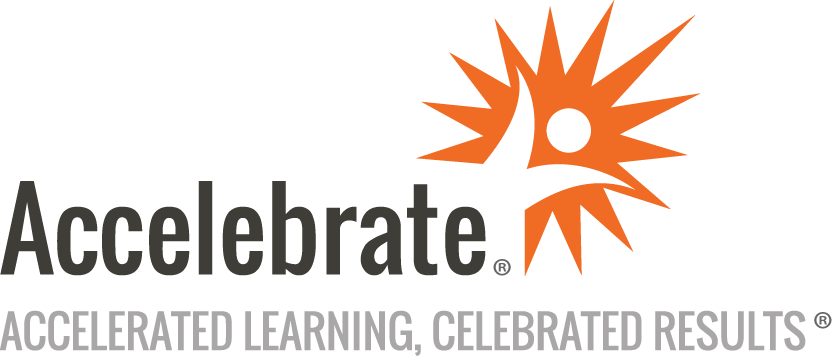 Building Conversational AI ApplicationsCourse Number: NVDA-100EC
Duration: 1 dayOverviewThis Building Conversational AI Applications training course teaches attendees how to build AI-powered experiences like virtual assistants, chatbots, and smart speakers. In addition, participants learn how to leverage conversational AI services, including transcription, NLP, and speech, using the NVIDIA® Riva framework.PrerequisitesBasic Python programming experienceFundamental understanding of a deep learning framework, such as TensorFlow, PyTorch, or KerasBasic understanding of neural networksMaterialsAll attendees receive official courseware from NVIDIA in electronic format.Software Needed on Each Student PCThe class will be conducted in a remote environment that Accelebrate will provide; students will only need a local computer with a web browser and a stable Internet connection. Any recent version of Microsoft Edge, Mozilla Firefox, or Google Chrome will be fine.ObjectivesUnderstand automatic speech recognition (ASR) pipelines and critical componentsCraft custom acoustic models, explore decoders, and add punctuation and language identification featuresUncover the secrets of text-to-speech (TTS) pipelines and customize pronunciations for natural-sounding interactionsIntegrate ASR, NLP (Natural Language Processing), and TTS into a full pipeline and deploy it on the NVIDIA Riva platformOptimize performance, tackle scaling issues, and master Kubernetes cluster deployments for real-world applicationsOutlineIntroduction to Conversational AI Explore the conversational AI landscape and gain a deeper understanding of the key components of ASR pipelinesWork through an ASR model example from audio to spectrogram to textExplore decoders, customizations, and additional models, including inverse text normalization (ITN), punctuation and capitalization, and language identificationDeploy Riva ASRCustomized Conversational AI Pipelines Explore the key components of the TTS pipeline and full pipeline customizationsExplore the spectrogram generator model and the vocoder modelWork with text normalization and grapheme to phoneme (G2P) conversion to customize pronunciationsDeploy a full ASR-NLP-TTS custom pipeline in RivaInference and Deployment Challenges Explore challenges related to performance, optimization, and scaling in the production deployment of conversational AI applicationsGain an understanding of the inference deployment processAnalyze non-functional requirements and their implicationsUse a Helm chart to deploy a conversational AI application with a Kubernetes clusterConclusion